Pressure Ulcer Prevention ToolkitModule 4 Tools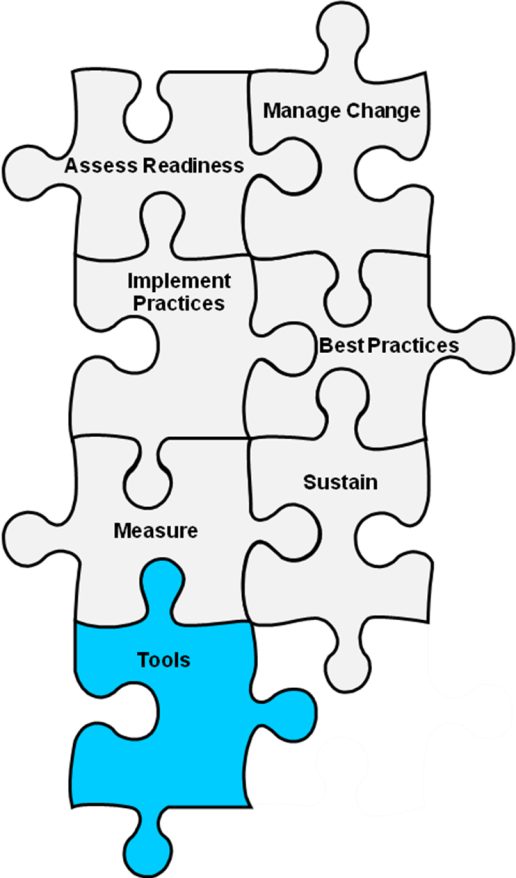 2G: Pieper Pressure Ulcer Knowledge Test4A: Assigning Responsibilities for Using Best Practice Bundle with the left column completed (by the Implementation Team Leader/co-leaders and best practices decided upon earlier by the team 4B: Staff Roles4C: Assessing Staff Education and Training Action Plan for Staff Education and Training Tool 2G: Pieper Pressure Ulcer Knowledge TestBackground: This tool can be used to assess staff knowledge on pressure ulcer prevention. The 47-item test was developed by Pieper and Mott in 1995 to examine the knowledge of nurses on pressure ulcer prevention, staging, and wound description. Questions 1, 3, 15, 29, 33, and 40 have been modified from the original to make it more specific to hospital care.Reference: Pieper B, Mott M. Nurses’ knowledge of pressure ulcer prevention, staging, and description. Adv Wound Care 1995;8:34-48.Instructions: Administer the test to nursing and other clinical staff members.It is generally recommended that responses be anonymous, but some staff might appreciate the opportunity to receive individual feedback. Find out what people on your unit want to do.Use the answer key to evaluate the responses. Note that some questions may need to be modified for your hospital.Use: Mean scores on this test are usually analyzed. Analyze the test results. If you find gaps of knowledge, work with your education department to develop and tailor educational programs that address these items.Pieper Pressure Ulcer Knowledge TestFor each question, mark the box for True, False, or Don’t Know.Pieper Pressure Ulcer Knowledge Test: Answer Key4A: Assigning Responsibilities for Using Best Practice Bundle Background: This tool can be used to determine who will be responsible for each of the tasks identified in your bundle of best practices for preventing pressure ulcers. One way to generate interest and buy-in from the staff is to ask them to self-assign their responsibilities from a prioritized list of tasks that need to be accomplished. Reference: Developed by Boston University Research Team.Instructions: Complete the table by entering the different best practices and the specific individuals who will be responsible for completing each task. Use: Use this tool to assign and clarify the roles and responsibilities of each staff member. 4B: Staff Roles Background: This table gives an example of how responsibilities may be assigned among different staff members. Reference: Developed by Boston University Research Team.4C: Assessing Staff Education and Training Background: The purpose of this tool is to assess current staff education practices and to facilitate the integration of new knowledge on pressure ulcer prevention into existing or new practices.Reference: Adapted from Facility Assessment Checklist developed by Quality Partners of Rhode Island. Available in the Nursing Home section of the MedQIC Web site: https://www.qualitynet.org/dcs/ContentServer?cid=1098482996140&pagename=Medqic%2FMQTools%2FToolTemplate&c=MQTools.Instructions: Complete the form by checking the response that best describes your facility. Use: Identify areas for improvement and develop educational programs where they are missing. Facility AssessmentDate:A. Does your facility have initial and ongoing education on pressure ulcer prevention and management for both nursing and nonnursing staff?__	No. If no, this is an area for improvement.__	This is an area we are working on.__	Yes. B. Does your facility’s education program for pressure ulcer prevention and management include the following components?C. What areas of knowledge does the assessment of staff suggest need more attention in education? Action Plan for Pressure Ulcer Staff Education and TrainingTrueFalseDon’t KnowStage I pressure ulcers are defined as intact skin with nonblanchable erythema in lightly pigmented persons.Risk factors for development of pressure ulcers are immobility, incontinence, impaired nutrition, and altered level of consciousness.All hospitalized individuals at risk for pressure ulcers should have a systematic skin inspection at least daily and those in long-term care at least once a week.Hot water and soap may dry the skin and increase the risk for pressure ulcers.It is important to massage bony prominences.A Stage III pressure ulcer is a partial thickness skin loss involving the epidermis and/or dermis.All individuals should be assessed on admission to a hospital for risk of pressure ulcer development.Cornstarch, creams, transparent dressings (e.g., Tegaderm, Opsite), and hydrocolloid dressings (e.g., DuoDerm, Restore) do not protect against the effects of friction.A Stage IV pressure ulcer is a full thickness skin loss with extensive destruction, tissue necrosis, or damage to muscle, bone, or supporting structure.An adequate dietary intake of protein and calories should be maintained during illness.Persons confined to bed should be repositioned every 3 hours.A turning schedule should be written and placed at the bedside.Heel protectors relieve pressure on the heels.Donut devices/ring cushions help to prevent pressure ulcers.In a side lying position, a person should be at a 30 degree angle with the bed unless inconsistent with the patient’s condition and other care needs that take priority.The head of the bed should be maintained at the lowest degree of elevation (hopefully, no higher than a 30 degree angle) consistent with medical conditions.A person who cannot move him or herself should be repositioned every 2 hours while sitting in a chair.Persons who can be taught should shift their weight every 30 minutes while sitting in a chair.Chair-bound persons should be fitted for a chair cushion.Stage II pressure ulcers are a full thickness skin loss.The epidermis should remain clean and dry.The incidence of pressure ulcers is so high that the government has appointed a panel to study risk, prevention, and treatment.A low-humidity environment may predispose a person to pressure ulcers.To minimize the skin’s exposure to moisture on incontinence, underpads should be used to absorb moisture.Rehabilitation should be instituted if consistent with the patient’s overall goals of therapy.Slough is yellow or creamy necrotic tissue on a wound bed.Eschar is good for wound healing.Bony prominences should not have direct contact with one another.Every person assessed to be at risk for developing pressure ulcers should be placed on a pressure-redistribution bed surface.Undermining is the destruction that occurs under the skin.Eschar is healthy tissue.Blanching refers to whiteness when pressure is applied to a reddened area.A pressure redistribution surface reduces tissue interface pressure below capillary closing pressure.Skin macerated from moisture tears more easily.Pressure ulcers are sterile wounds.A pressure ulcer scar will break down faster than unwounded skin.A blister on the heel is nothing to worry about.A good way to decrease pressure on the heels is to elevate them off the bed.All care given to prevent or treat pressure ulcers must be documented.Devices that suspend the heels protect the heels from pressure.Shear is the force that occurs when the skin sticks to a surface and the body slides.Friction may occur when moving a person up in bed.A low Braden score is associated with increased pressure ulcer risk.The skin is the largest organ of the body.Stage II pressure ulcers may be extremely painful due to exposure of nerve endings.For persons who have incontinence, skin cleaning should occur at the time of soiling and at routine intervals.Educational programs may reduce the incidence of pressure ulcers.QuestionStage I pressure ulcers are defined as intact skin with nonblanchable erythema in lightly pigmented persons.TrueRisk factors for development of pressure ulcers are immobility, incontinence, impaired nutrition, and altered level of consciousness.TrueAll hospitalized individuals at risk for pressure ulcers should have a systematic skin inspection at least daily and those in long-term care at least once a week.TrueHot water and soap may dry the skin and increase the risk for pressure ulcers.TrueIt is important to massage bony prominences.FalseA Stage III pressure ulcer is a partial thickness skin loss involving the epidermis and/or dermis.FalseAll individuals should be assessed on admission to a hospital for risk of pressure ulcer development.TrueCornstarch, creams, transparent dressings (e.g., Tegaderm, Opsite), and hydrocolloid dressings (e.g., DuoDerm, Restore) do not protect against the effects of friction.FalseA Stage IV pressure ulcer is a full thickness skin loss with extensive destruction, tissue necrosis, or damage to muscle, bone, or supporting structure.True An adequate dietary intake of protein and calories should be maintained during illness.True Persons confined to bed should be repositioned every 3 hours.False A turning schedule should be written and placed at the bedside.True Heel protectors relieve pressure on the heels.False Donut devices/ring cushions help to prevent pressure ulcers.False In a side lying position, a person should be at a 30 degree angle with the bed unless inconsistent with the patient’s condition and other care needs that take priority.True The head of the bed should be maintained at the lowest degree of elevation (hopefully, no higher than a 30 degree angle) consistent with medical conditions.True A person who cannot move him or herself should be repositioned every 2 hours while sitting in a chair.False Persons who can be taught should shift their weight every 30 minutes while sitting in a chair.False Chair-bound persons should be fitted for a chair cushion.True Stage II pressure ulcers are a full thickness skin loss.False The epidermis should remain clean and dry.True The incidence of pressure ulcers is so high that the government has appointed a panel to study risk, prevention, and treatment.True A low-humidity environment may predispose a person to pressure ulcers.True To minimize the skin’s exposure to moisture on incontinence, underpads should be used to absorb moisture.True Rehabilitation should be instituted if consistent with the patient’s overall goals of therapy.True Slough is yellow or creamy necrotic tissue on a wound bed.True Eschar is good for wound healing.False Bony prominences should not have direct contact with one another.True Every person assessed to be at risk for developing pressure ulcers should be placed on a pressure-redistribution bed surface.True Undermining is the destruction that occurs under the skin.True Eschar is healthy tissue.False Blanching refers to whiteness when pressure is applied to a reddened area.True A pressure redistribution surface reduces tissue interface pressure below capillary closing pressure.True Skin macerated from moisture tears more easily.True Pressure ulcers are sterile wounds.False A pressure ulcer scar will break down faster than unwounded skin.True A blister on the heel is nothing to worry about.False A good way to decrease pressure on the heels is to elevate them off the bed.True All care given to prevent or treat pressure ulcers must be documented.True Devices that suspend the heels protect the heels from pressure.True Shear is the force that occurs when the skin sticks to a surface and the body slides.True Friction may occur when moving a person up in bed.True A low Braden score is associated with increased pressure ulcer risk.True The skin is the largest organ of the body.True Stage II pressure ulcers may be extremely painful due to exposure of nerve endings.True For persons who have incontinence, skin cleaning should occur at the time of soiling and at routine intervals.True Educational programs may reduce the incidence of pressure ulcers.True What practices will we use?Who will be responsible?Example:Perform comprehensive skin assessment on admission, daily or if condition deteriorates.Example:RN Wound care team Wound care team Wound Care Physician Directs patient care, orders tests and treatments, and reviews results Collaborates on treatment with wound nurse Helps facilitate communication between medical staff, wound team, and unit staff for pressure ulcer practice Certified Wound Care Nurse Assesses wounds, does complex treatments, collaborates with physician for care orders Works with staff on pressure ulcer education and daily treatments Works with all members to educate patient/family about care Coordinates prevalence and incidence audits Unit based teamUnit based teamRNConducts or supervises accurate assessment and documentation of head-to-toe skin assessment and pressure ulcer risk (Braden Scale or Braden Risk Assessment) on admission, daily, and if condition deteriorates (or according to facility policy)Documents care plan tied to identified risk Sensory perceptionMoistureActivityMobilityNutritionFriction/ShearPerforms or supervises performance of care plan procedures or treatmentsCollaborates with other staff to ensure timely and accurate reporting of any skin issuesNotifies wound nurse of any skin conditions or high-risk patientsNotifies physician of any skin problemsEducates patient/family about risk factorsLPNConducts accurate assessment and documentation of head-to-toe skin assessment and pressure ulcer risk (Braden Scale) on admission, daily, and if condition deteriorates (or according to facility policy)Documents care plan tied to identified risk Sensory perceptionMoistureActivityMobilityNutritionFriction/ShearPerforms care for risk as neededInforms RN of any skin issuesCNAChecks skin each time person is turned or cleaned or bed is changedReports any skin issues to nurseTurns/repositions patient as orderedOffers liquids each time in roomKeeps skin clean and reapplies protective skin barrierApplies products (lotion, cream, skin sealant, etc.) as needed HospitalistReviews needs for specific types of rehabilitation therapyWrites orders for specific interventionsOther staff, such as dietitian, physical therapist, pharmacist, assigned to specific unitAct as resource for unit staffEducate family if problem is identifiedModify treatment as neededProvide specialized care for patientsYesNoPerson Responsible:Comments:Are new staff assessed for their need for education on pressure ulcer prevention and management?Are current staff provided with ongoing education on the principles of pressure ulcer prevention and management?Does education of staff provide discipline-specific education for pressure ulcer prevention and management?Is there a designated clinical expert available at the facility to answer questions from all staff about pressure ulcer prevention and management?Is the education provided at the appropriate level for the learner (e.g., CNA vs. RN?)Does the education provided address risk assessment tools and procedures?Does the education include staff training on documentation methods related to pressure ulcers (e.g., location, stage, size, depth, appearance, exudates, current treatment, effect on activities of daily living, pressure redistributing devices used, nutritional support)?Best Practices to be UsedStaff Education NeedsWho will be responsible?Who will be responsible?Best Practices to be UsedStaff Education NeedsFor Training DevelopmentFor Training ImplementationExample: Perform comprehensive pressure ulcer risk assessment on admission, daily, or if condition deteriorates.Example:Didactic training on using the Braden or Norton  Pressure Ulcer Risk Factor Assessment ScaleExample:Education DepartmentExample:Nursing Department